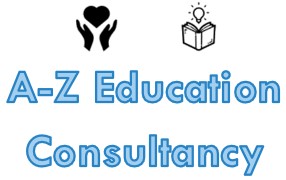 Staffordshire, Shropshire, Stoke and Telford & Wrekin Virtual Schools are delighted to be able to offer this bespoke training to our parents and carers of a previously looked after child who reside and or attend a school in the above areas.  There is no cost to attend.  All sessions are virtual and delivered via TEAMs.  We hope we will see you soon.Education Training for Parents and CarersAcademic Year: Autumn Term 2023 to Summer Term 2024To book your place please email your name, course title and date, email address and local authority area to:children.families.training@staffordshire.gov.ukCourseOutcomes1st Date2nd Date3rd DateAn Introduction to Attachment/ Trauma and the impact on EducationAt the end of the course you will be able to:Describe attachment theory and the development of attachmentExplore trauma and the impact of trauma on the brainExplore how experiences in earlier relationships create attachment strategies that systematically affect future relationships and impact upon memory systems and learningDescribe the four types of attachment applying attachment theory to how a young person presents in an educational settingThink about how a young person who has experienced significant trauma can be supported in an educational setting16/10/20235pm – 7pm08/01/202410am – 12pm29/04/20412:30pm – 2:30pmAn Introduction to Emotion CoachingAt the end of the course you will be able to:Explain the principals behind Emotion CoachingExplain how the brain manages emotions, exploring the Hand Model of the Brain and the Fight, Flight, freeze responseDefine different styles of managing emotionsExplain the steps involved in an Emotion Coaching responseUse some of the techniques and skills needed to Emotion Coach06/11/202310am – 12pm19/01/202412:30pm – 2:30pm05/06/20245pm – 7pmPromoting Emotional Self-RegulationAt the end of the course you will be able to:Define the values of self-regulationSupport your young people to increase their emotional vocabulary to explain how they are feelingSupport your young people to develop a range of problem-solving skills, develop their resilience and use self-regulation to manage their emotionsIdentify a range of calming and alerting strategies to manage emotionsExplore ‘Zones of Regulation’ and how they are used in schools to support self-regulation24/11/202310am – 12pm 19/02/202412:30pm – 2:30pm08/07/20245pm – 7pmAn Introduction to PACEAt the end of the course you will be able to	Explain trauma and its impact on the brain Explain and use therapeutic parentingExplain DDP (Dyadic Developmental Psychotherapy, Parenting and Practice)Implement the principles of PACE in your relationship with young people08/11/202312:30pm – 2:30pm22/05/202410am – 12pmCourseOutcomes1st Date2nd Date3rd DateAn introduction to Therapeutic PlayAt the end of the course you will be able to:Describe attachment theory and begin to understand how experiences in earlier relationships create attachment strategies that affect future relationships, impact upon memory systems and learningUnderstand the impact of trauma on the brainDefine and be able to apply the principles of Therapeutic PlaySpecify and explain the four components used in Therapeutic Play                              Structure                              Engagement                               Nurture                              ChallengeApply Therapeutic Play Activities and approaches – relational ways of interacting with children09/10/202312:30pm – 2:30pm24/04/20245pm – 7pmSupporting Sensory Needs in an Education EnvironmentAt the end of the course you will be able to:Describe the 8 sensesExplore the challenges of hyper and hypo sensitivities within the 8 sensesUnderstand the challenges young people can have with sensory processingExplore strategies to support sensory processing difficultiesExplore manageable strategies to support sensory needs that can be incorporated into the school or home day27/11/202312:30pm – 2:30pm11/03/202412:30pm – 2:30pm26/06/20245pm – 7pmUnderstanding the Special Educational Needs (SEN) ProcessThis course is intended to help parents and carers answer the following questions:What does it mean if my young person is on the SEN register recorded as ‘K’?What is an IEP, pupil passport, my support plan?Does my young person require an EHC Plan?How can I progress an EHC Plan referral with a school?Can I submit a request for an EHC Plan as a parent?What is the EHC Plan process? What evidence is required? What does it entail? How long does it take for an EHC Plan to be accepted and in place?Does my young person need to attend a special school provision? What is the process?15/09/202310am – 12pm04/03/202412:30pm – 2:30pm13/05/20245pm – 7pmSupporting Play and Development in the Early Years at HomeAt the end of the course you will be able to:Describe the importance and benefits of play Understand the developmental stages of play and name the different types of playExplore a range of Therapeutic Approaches that that focus on playThe PACE Approach - focus on P – using a Playful ApproachPlay Therapy - a brief overview of Play Therapy Theraplay - a brief overview and introduction to explore Therapeutic Play activities04/09/202310am – 12pm15/12/202310am – 12pm08/04/20245pm – 7pmSupporting Phonics Development At the end of the course you will be able to:Explain phonics; using letters to produce soundsAppreciate how phonics is taught in schools and how phonic skills and knowledge can be applied as the first approach in reading and writingApply strategies to improve outcomes for children's learningDevelop activities which can support phonics in a home setting13/11/20235pm – 7pm21/02/202410am – 12pm10/06/202412:30pm – 2:30pmCourseOutcomes1st Date2nd Date3rd DateSupporting Vocabulary Development in the Primary YearsAt the end of the course you will be able to:Describe the typical stages of speech and language development in babies, children and young peopleExplore the increased risk of difficulties with language and communication for young people who have experienced trauma and the important role of parents/carers in promoting language and communication in early yearsDevelop practical ideas for promoting communication and language development in everyday lifeReduce the risk of misunderstandingsFind sources of additional support18/12/20235pm – 7pm20/03/202412:30pm – 2:30pm17/07/202412:30pm – 2:30pmSupporting Reading in the Primary YearsAt the end of the course you will be able to:Explain the importance of reading  Identify school reading schemesExplore a range of resources parents/carers can use to support children’s progress in reading18/09/202312:30pm – 2:30pm08/03/202412:30pm – 2:30pm05/07/202410am – 12pmSupporting Writing in the Primary YearsAt the end of the course you will be able to:Explore how writing is taught across the primary yearsIdentify the different stages of writingExplore a range of methods to support children’s writing at home04/10/20235pm – 7pm12/04/202412:30pm – 2:30pm12/07/202410am – 12pmSupporting Maths in the Primary YearsAt the end of the course you will have an understanding of:The maths curriculum across the primary yearsThe importance of mathematical languageKey mathematical skills you can support withThe four calculations and the methods taught across the primary yearsResources and activities which can support maths in the home settingHelpful tips for parents/carers08/09/202312:30pm – 2:30pm17/04/202412:30pm – 2:30pm17/06/202410am – 12pmSupporting Reading in Key Stage 3At the end of the course you will:Explore reading within the Key Stage 3 English CurriculumExplore Interventions to support reading in Key Stage 3Understand the importance of preparing for GCSE English Explore what parents/carers can do to support reading at home18/09/202312:30pm – 2:30pm28/02/20245pm – 7pm10/05/202412:30pm – 2:30pmSupporting Maths in Key Stage 3At the end of the course you will have an understanding of:The maths curriculum in Key Stage 3 The transition from year 6 to year 7The importance of ‘Declarative knowledge’ at Key Stage 3Mathematical language (reasoning & problem solving)Homework Resources and activities which can support maths in the home settingHelpful tips for parents/carers27/10/202312:30pm – 2:30pm24/01/20245pm – 7pm07/06/202410am – 12pmSupporting Study Skills in Key Stage 4At the end of the course you will be able to:Identify different ways young people learnExplore different revision techniques for different types of learnersSupport your young person with creating a revision timetableExplore ways parents/carers can support with revision 20/09/202312:30pm – 2:30pm22/11/202312:30 – 2:30pm29/01/202410am – 12pmCourseOutcomes1st Date2nd Date3rd DateTransitioning to Reception ClassAt the end of the course you will be able to:Explore the challenges of transition to reception classIdentify key questions / discussion points you can have with your young person’s nursery or pre-school provision and your young person’s reception class teacher to prepare for transition to schoolDescribe how you can support with the transition of your young person into reception classConsider a range of resources/activities you can do with your young person at home in preparation for starting school11/12/202312:30pm – 2:30pm07/02/202412:30pm – 2:30pmTransitioning to Secondary or Middle School At the end of the course you will be able to:Understand the secondary school application process for mainstream and the process if your young person has an EHC PlanConsider what a secondary/middle school can offer your young person Explore the challenges of transition and what good transition support look likeIdentify how parents/carers can support with transitionExplore what you can do to support if your young person is struggling 11/09/202312:30pm – 2:30pm05/02/20245pm – 7pmUnderstanding Post 16 Education OptionsAt the end of the course you will be able to:To understand the statutory guidance for post 16 educationDescribe the current laws regarding employment for post 16 young peopleTo explore post 16 education options for mainstream young people and young people with an EHC PlanTo understand the range of qualifications available for post 16To explore funding support for post 16 education29/09/202312:30pm – 2:30pm12/01/202412:30pm – 2:30pm